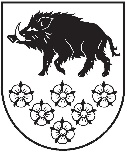 LATVIJAS REPUBLIKAKANDAVAS NOVADA DOMEDārza iela 6, Kandava, Kandavas novads, LV - 3120 Reģ. Nr.90000050886,Tālrunis 631 82028, fakss 631 82027, e-pasts: dome@kandava.lvKandavāAPSTIPRINĀTSKandavas novada domes2021. gada 25. marta sēdē(protokols Nr.4  8.§)KANDAVAS NOVADA DOMES 2021. GADA GRANTU KONKURSA“ATTĪSTI UZŅĒMĒJDARBĪBU KANDAVAS NOVADĀ!“NOLIKUMSIzdots saskaņā ar likuma„Par pašvaldībām” 41. panta 2. punktuI. Vispārīgie jautājumiNolikums nosaka kārtību, kādā Kandavas  novada dome (turpmāk – Pašvaldība) organizē grantu konkursu “Attīsti uzņēmējdarbību Kandavas novadā!” Kandavas novada administratīvajā teritorijā (turpmāk – Novadā) reģistrēto uzņēmumu projektiem uzņēmējdarbības attīstībai un fizisko personu projektiem uzņēmējdarbības uzsākšanai grantu konkursa (turpmāk – Konkurss) ietvaros.Nolikumā lietotie termini:grants – Konkursa ietvaros piešķirts līdzfinansējums uzņēmējdarbības uzsākšanai vai attīstībai;granta pretendents – juridiska vai fiziska persona, kura uzņēmējdarbību reģistrējusi Kandava novadā vai apņemas uzsākt un reģistrēt uzņēmējdarbību Novadā, un kura iesniegusi Konkursa pieteikumu;granta saņēmējs – juridiska vai fiziska persona, kura noslēgusi līgumu ar Pašvaldību par granta saņemšanu; atbalstāmas izmaksas – izdevumi, kas līdzfinansējami Konkursa ietvaros;neatbalstāmas izmaksas – izdevumi, kas nav līdzfinansējami Konkursa ietvaros.Konkursa mērķis ir veicināt uzņēmējdarbības vides attīstību Novadā, sekmēt darba vietu radīšanu, jaunu preču un pakalpojumu veidošanu, kā arī sekmēt jaunu uzņēmumu dibināšanu Novadā, piešķirot grantu.Konkursa uzvarētāji iegūst tiesības 45 (četrdesmit piecu) dienu laikā no Konkursa rezultātu publiskošanas brīža interneta vietnē www.kandava.lv noslēgt līgumu ar Pašvaldību par granta saņemšanu no Pašvaldības budžetā speciāli grantu konkursam paredzētiem finanšu līdzekļiem.Maksimāli pieļaujamā granta intensitāte ir 80% no konkursa pieteikumā norādītajām atbalstāmajām izmaksām.Vienam granta pretendentam noteiktais maksimāli pieļaujamais granta apjoms nepārsniedz 2000,00 EUR (divi tūkstoši euro, 00 centi). Kopējais Pašvaldības piešķirtais finansējums ir 12 000,00 EUR (divpadsmit tūkstoši euro, 00 centi) gadā no Pašvaldības budžeta līdzekļiem.Granta līdzfinansējuma apguve jāveic ne vēlāk par 2021. gada 15. novembri. Ja granta saņēmējs nespēj apgūt piešķirto finansējumu, tad neapgūtais Konkursa īstenošanai atvēlētais finansējums tiek atgriezts pašvaldības budžetā.Granta saņēmējam nav aizliegts piedalīties arī citās uzņēmējdarbības veicināšanas programmās un saņemt visa veida atbalstu no citiem avotiem par citām attiecināmajām izmaksām, atbilstoši Latvijas Republikā spēkā esošajiem normatīvajiem aktiem.II. Konkursa izsludināšanaPašvaldība paziņojumu par Konkursa izsludināšanu publicē interneta vietnē www.kandava.lv un Pašvaldības informatīvajā izdevumā “Kandavas Novada Vēstnesis”.Paziņojumā tiek norādīta šāda informācija: Konkursa rīkotājs; Konkursa nosaukums un mērķis; Konkursa pieteikumu iesniegšanas vieta; Konkursa pieteikumu iesniegšanas termiņš; kontaktinformācija jautājumu un neskaidrību gadījumam; norāde par to, kur iespējams iepazīties ar Konkursa nolikumu.Pašvaldība Konkursu drīkst izsludināt atkārtoti, ja kārtējā gada grantu konkursam piešķirtais finansējums nav izlietots.III. Granta pretendentam noteiktās prasībasKonkursa pieteikumu var iesniegt granta pretendents:fiziska persona, ne jaunāka par 18 gadiem, kura:ir saimnieciskās darbības veicējs Novada teritorijā vai apņemas reģistrēt uzņēmējdarbību un veikt to Novada teritorijā;juridiska persona – uzņēmums, kurš atbilst šādiem kritērijiem:uzņēmums reģistrēts Latvijas Republikas Uzņēmumu reģistrā ar juridisko adresi Novadā un savu faktisko darbību veic Novada teritorijā.Konkursa pieteikumu nevar iesniegt granta pretendents: kam ar tiesas spriedumu ir pasludināts maksātnespējas process, ar tiesas spriedumu tiek īstenots tiesiskās aizsardzības process vai ar tiesas lēmumu tiek īstenots ārpustiesas tiesiskās aizsardzības process, ir uzsākta bankrota procedūra, piemērota sanācija vai mierizlīgums vai kuru saimnieciskā darbība ir izbeigta, vai tas atbilst valsts tiesību aktos noteiktiem kritērijiem, lai tam pēc kreditoru pieprasījuma piemērotu maksātnespējas procedūru; kuram pastāv nodokļu un citu valsts vai pašvaldības noteikto obligāto maksājumu parāds uz pieteikuma iesniegšanas brīdi dalībai konkursā (esoša parādu summa līdz 150,00 EUR (simts piecdesmit euro, 00 centi) netiek ņemta vērā); kas savu saimniecisko darbību plāno:tabakas izstrādājumu ražošanas nozarē;azartspēļu vai derību nozarē;ar intīma rakstura izklaidi saistītā nozarē;ar finanšu un apdrošināšanas pakalpojumiem saistītā nozarē; kas nav ievērojis vai ir pārkāpis kaut vienu šī nolikuma punktu.Grants netiek piešķirts pretendentam, kas konkursa pieteikuma vērtēšanas gaitā ir centies iegūt konfidenciālu informāciju vai mēģinājis ietekmēt lēmumu pieņemšanas procesu.IV. Atbalstāmās un neatbalstāmās izmaksasPar atbalstāmām (līdzfinansējamām) tiek noteiktas izmaksas, kas tieši saistītas ar uzņēmējdarbības izveidi un attīstību, ieguldījumiem uzņēmējdarbības pamatlīdzekļos, kā arī nemateriāliem ieguldījumiem: pamatlīdzekļu un inventāra iegāde, kas ir tieši un nepastarpināti saistīta ar granta pretendenta uzņēmējdarbību; ārpakalpojumu izdevumi (ne vairāk kā 10% (desmit procenti) no kopējām atbalstāmajām izmaksām):grāmatvedības pakalpojumi;jurista pakalpojumi;uzņēmuma reģistrācijas izmaksas;bankas konta atvēršanas izmaksas. interneta mājas lapas izveide (izņemot mājas lapas uzturēšanas regulāros maksājumus). Par izveidotu mājas lapu tiek uzskatīta tikai tad, kad to publiski ir iespējams apskatīt Internetā; licenču iegāde; specifiska rakstura datorprogrammu iegāde vai izstrāde; specifiska rakstura darbaspēka apmācība; preču zīmes reģistrācija; patentu pieteikumu sagatavošana, iesniegšana un reģistrācija Latvijas Republikas Patentu valdē; telpu remonta un iekārtošanas pirmreizējās izmaksas (nomas līguma gadījumā, līguma termiņam jābūt vismaz uz turpmākiem trīs gadiem);mārketinga materiālu izveides (maketēšana, dizaina izstrādes u.c.) izmaksas;izejmateriālu iegāde radošas uzņēmējdarbības uzsākšanai / ražošanai;citām pamatotām vajadzībām (lēmumu par pamatotību pieņem Konkursa vērtēšanas komisija balsojot).Par neatbalstāmām izmaksām tiek noteiktas: izmaksas, kas radušās pirms pieteikuma iesniegšanas; nekustamā īpašuma vai kapitāldaļu iegādes izmaksas; Konkursa pieteikuma sagatavošanas izmaksas; darba alga; procentu maksājumi, maksa par finanšu transakcijām, valūtas maiņas komisijas maksājumi un valūtas svārstību radītie zaudējumi; naudas sodi, līgumsodi, nokavējuma procenti un tiesāšanās izdevumi; tādu apakšlīgumu slēgšana, kuri palielina projekta izmaksas, bet nepievieno projektam attiecīgu vērtību un kuros samaksa ir noteikta procentos no kopējām projekta izmaksām; citas izmaksas, izņemot tās, kas iekļautas šī nolikuma 14. punktā.Konkursa vērtēšanas komisija nepiešķir grantu, ja no Konkursa pieteikuma izriet, ka iegādājamās vienības paredzēts izmantot personīgiem nolūkiem.V. Konkursa pieteikuma noformējums un iesniegšanaKonkursa pieteikumam jāsastāv no šādām sastāvdaļām: aizpildīta un parakstīta Konkursa pieteikuma veidlapa (1.1. pielikums); aizpildīta projekta apraksta veidlapa (1.2. pielikums); aizpildīts projekta finansiālais apraksts  un naudas plūsmas plāns (1.3. un 1.4. pielikums); pretendenta biogrāfijas apraksts (CV), papildus tam drīkst iesniegt arī projekta vadītāja CV, ja nav tā pati persona, kas pretendents; pieteikumam var pievienot arī citus šajā Nolikumā neminētus materiālus un paraugus, kas sniedz priekšstatu par plānotā projekta īstenošanas nepieciešamību (fotogrāfijas, shēmas, citus uzskates materiālus); pilnvara, ja pieteikumu paraksta persona bez paraksta tiesībām.Konkursa pieteikuma veidlapa un tai pievienojamie dokumenti jāsagatavo datorrakstā, latviešu valodā (fonts – Times New Roman, burtu izmērs – 12).Konkursa pieteikumu var iesniegt līdz Konkursa izsludināšanas paziņojumā noteiktā termiņa beigām: papīra formātā (turpmāk – pieteikuma oriģināls) un vienu kopiju ar pielikumiem elektroniskā formātā bez elektroniskā paraksta (turpmāk – elektroniskā versija). Pieteikuma elektroniskās versijas saturam un apjomam pilnībā jāatbilst pieteikuma oriģinālam. Ja kāds no dokumentiem būs iesniegts tikai elektroniski vai tikai oriģinālā eksemplārā, tiks uzskatīts, ka tas nav iesniegts; elektroniski parakstītu ar drošu elektronisko parakstu un laika zīmogu (turpmāk – elektroniskais dokuments).Pieteikuma elektroniskai versijai vai elektroniskajam dokumentam jābūt sagatavotam *.doc, *.xls, *.pdf vai *.jpg formātā (dokumentus uz *.pdf formātu ieteicams konvertēt elektroniski, nevis skenēt).Pieteikuma elektroniskā versija vai elektroniskais dokuments iesniedzams, sūtot to e-pastā uz adresi dome@kandava.lv. E-pasta vēstules tēmā (subject) jānorāda “Pieteikums grantu konkursam “Attīsti uzņēmējdarbību Kandavas novadā!”” un satura tekstā - pieteikuma iesniedzēja vārds, uzvārds (fiziskām personām) vai nosaukums (juridiskām personām).Pieteikuma oriģināls (pieteikuma veidlapa un tam pievienotie dokumenti) ar sanumurētām lapām jāiesien vienā kopīgā sējumā, brīvos auklas galus pielīmējot, norādot lapu skaitu  un apzīmogojot vai parakstot pieteikuma aizmugurē tā, lai pieteikumu pēc iesniegšanas nav iespējams papildināt vai grozīt.Pieteikuma oriģināls jāiesniedz aizlīmētā aploksnē, uz kuras priekšpusē drukātiem burtiem un skaidri salasāmi jānorāda sekojoša informācija: “Pieteikums grantu konkursam “Attīsti uzņēmējdarbību Kandavas novadā!””; pieteikuma iesniedzēja nosaukums (juridiskām personām) vai vārds, uzvārds (fiziskām personām); pieteikuma iesniedzēja kontaktinformācija: pasta adrese, tālrunis un e-pasts.Konkursa pieteikuma oriģināls iesniedzams: personīgi Kandavas novada domē, Dārza ielā 6, Kandava, Kandavas novads. Darba laiks pirmdienās 08:00-18:00, piektdienās 08:00-16:00, pārējās darba dienās 08:00-17:00, pusdienu pārtraukums 12:00-13:00; nosūtīts pa pastu Kandavas novada domei, Dārza ielā 6, Kandava, Kandavas novads LV-3120. Datums uz pasta zīmoga nedrīkst būt vēlāks par Konkursa pieteikuma iesniegšanas termiņu; pieteikuma elektroniskai versijai jābūt iesūtītai līdz pieteikumu iesniegšanas termiņa pēdējās dienas plkst. 23:59.Pieteikuma papildināšana vai labošana pēc iesniegšanas nav iespējama.Pēc konkursa izsludināšanas paziņojumā norādītā iesniegšanas termiņa beigām vai citā nekā norādīts šajā nolikumā vietā saņemtie pieteikumi netiks izskatīti, bet neatvērtā veidā tiks nogādāti atpakaļ iesniedzējam.Iesniegtie pieteikumi granta pretendentiem netiek izsniegti atpakaļ (neattiecas uz fotogrāfijām, shēmām, citiem uzskates materiāliem, ja tādi pievienoti un ja pieteikumā norādīts, ka granta pretendents vēlas tos saņemt atpakaļ).Viens granta pretendents var iesniegt vienu pieteikumu.VI. Konkursa pieteikumu vērtēšana un rezultātu pasludināšanaGranta pretendentu pieteikumus vērtē un lēmumu par uzvarētāju apstiprināšanu pieņem ar Pašvaldības priekšsēdētājas rīkojumu izveidota Konkursa vērtēšanas komisija 5 (piecu) cilvēku sastāvā, tajā skaitā, Kandavas novada domes priekšsēdētāja (turpmāk – Komisija). Komisijā var tikt pieaicināts ārējais speciālists, kuram ir atbilstošas kompetences.Komisija izvērtē iesniegtos projekta pieteikumus 15 (piecpadsmit) darba dienu laikā, pēc projekta pieteikuma iesniegšanas termiņa beigām.Konkursa vērtēšanas komisijas locekļi pirms iesniegto pieteikumu atvēršanas, paraksta apliecinājumu par datu neizpaušanu trešajām personām un neieinteresētību kāda konkrēta granta pretendenta izvēlē (2. pielikums).Vērtēšana notiek divās kārtās: pirmajā kārtā tiek noteikta Konkursa pieteikumu atbilstība Administratīvajiem vērtēšanas kritērijiem (3. pielikums). Konkursa pieteikums, kas saņēmis vismaz vienu vērtējumu „Nē”, tiek noraidīts un netiek virzīts uz otro vērtēšanas kārtu. Konkursa pieteikuma atbilstības noteikšanu veic Komisijas sekretārs; otrajā kārtā tiek vērtēta Konkursa pieteikuma atbilstība Kvalitatīvajiem vērtēšanas kritērijiem (4. pielikums). Vērtēšana notiek izmantojot punktu metodi (maksimāli iespējamais punktu skaits – 19) un tiek vērtēti tikai uz otro kārtu virzītie Konkursa pieteikumi. Konkursa pieteikumu vērtēšanu veic Komisija.Pieteikumus vērtē katrs komisijas loceklis atsevišķi, katrai projekta idejai piešķirot punktus, saskaņā ar Kvalitatīvajiem vērtēšanas kritērijiem (4. pielikums). Komisijas sekretārs, kurš ir viens no apstiprinātajiem komisijas locekļiem, aprēķina vidējo projekta vērtējumu un, vērtēšanai beidzoties, sagatavo vērtēšanas kopsavilkumu, kuru ar savu parakstu apstiprina visi Komisijas locekļi.Komisijai ir tiesības rakstiski pieprasīt papildus informāciju no pretendenta, norādot papildus informācijas iesniegšanas termiņu. Vērtēšanas kopsavilkuma rezultāti tabulā tiek secīgi sakārtoti, kā pirmo norādot to pieteikumu, kas saņēmis visaugstāko punktu skaitu, bet kā pēdējo – to pieteikumu, kas saņēmis vismazāko punktu skaitu. Par granta saņēmējiem ir tiesīgi kļūt tie granta pretendenti, kuru pieteikuma kvalitatīvo vērtēšanas kritēriju punktu summa pārsniedz vismaz 9.Komisija patur tiesības: pārcelt Konkursa pieteikumā norādītās plānotās izmaksu pozīcijas no atbalstāmajām uz neatbalstāmajām izmaksām; samazināt Konkursa pieteikumā norādītās plānotās atbalstāmo izmaksu pozīcijas.Vienas nedēļas laikā pēc lēmuma pieņemšanas, Konkursa vērtēšanas komisijas lēmums par Konkursa rezultātiem tiek: publicēts interneta vietnē www.kandava.lv;rakstiski paziņots visiem Konkursa uzvarētājiem, nosūtot e-pastu uz Konkursa pieteikumā norādīto e-pasta adresi.VII. Granta pretendenta tiesības un pienākumiGranta pretendents ir tiesīgs pirms Konkursa pieteikumu iesniegšanas termiņa beigām atsaukt iesniegto konkursa pieteikumu.Granta pretendents ir atbildīgs par Konkursa pieteikumā ietvertās informācijas patiesumu.Granta pretendentam ir pienākums ievērot šī Konkursa nolikuma un tā pielikumu prasības.Granta pretendentam, ne vēlāk kā 3 (trīs) darba dienas līdz pieteikumu iesniegšanas termiņa beigām, ir tiesības uzdot jautājumus par šo nolikumu un Konkursa norises kārtību, izmantojot Konkursa izsludināšanas paziņojumā norādīto kontaktinformāciju. Atbildes uz jautājumiem tiks publicētas Pašvaldības mājas lapā www.kandava.lv.Granta pretendentam - fiziskai personai – projekta apstiprināšanas gadījumā, ir pienākums reģistrēties kā saimnieciskās darbības veicējam vai komersantam 45 (četrdesmit piecu) dienu laikā no Komisijas lēmuma pieņemšanas dienas. Ja objektīvu iemeslu dēļ tas nav izdarāms 45 (četrdesmit piecu) dienu laikā, Granta pretendents rakstiski par to informē Pašvaldību.Pretendentam ir tiesības pārsūdzēt Konkursa komisijas lēmumu likumdošanā noteiktajā kārtībā Administratīvajā tiesā.VIII. Granta piešķiršanaPirms līguma ar Pašvaldību noslēgšanas, Konkursa uzvarētājs – fiziska persona, kura pieteikuma iesniegšanas brīdī nav bijusi saimnieciskās darbības veicēja, Pašvaldībā komisijas norādītajā termiņā iesniedz: lēmumu par uzņēmējdarbības reģistrāciju un informāciju par norēķinu kontu kredītiestādē vai uzņēmuma rekvizītus;Ja granta pretendents norādītajā termiņā nepieciešamos dokumentus neiesniedz, līgums ar to netiek slēgts un grants netiek izmaksāts.Granta saņēmējam paredzētā granta summa tiek noteikta, pamatojoties uz Konkursa pieteikumā iekļauto informāciju un Komisijas lēmumu.Granta izmaksa notiek divās daļās, pārskaitot to uz granta saņēmēja bankas norēķinu kontu: pirmā daļa 70% (septiņdesmit procentu) apmērā no granta saņēmējam piešķirtās granta summas tiek izmaksāta 10 (desmit) darba dienu laikā pēc līguma ar Pašvaldību parakstīšanas kā avansa maksājums;  otrā granta daļa 30% (trīsdesmit procentu) apmērā no granta saņēmējam piešķirtās granta summas, tiek izmaksāta 20 (divdesmit) darba dienu laikā, pēc līgumā ar Pašvaldību noteikto saistību izpildes, gala atskaites iesniegšanas un izvērtēšanas. Pašvaldība patur tiesības samazināt izmaksājamo finansējuma summu, ja granta saņēmējs ir izlietojis mazāku finanšu līdzekļu apjomu par to, kāds norādīts līgumā ar Pašvaldību.Pašvaldība patur tiesības neizmaksāt grantu, ja granta pretendents: jebkādā veidā ir maldinājis Pašvaldību vai vērtēšanas Komisiju;līdz noteiktā termiņa beigām nav iesniedzis visus prasītos dokumentus;nav ievērojis šajā nolikumā noteiktos termiņus.Pašvaldībai ir tiesības likt atmaksāt izmaksāto grantu, ja granta saņēmējs: nav iesniedzis izdevumus apliecinošos dokumentus, t.sk. rēķins, pavadzīme, čeks, kvīts, maksājuma uzdevums, pakalpojuma līgums un akts par tā izpildi vai citus dokumentus;nav iesniedzis gala atskaiti līgumā ar Pašvaldību noteiktajā termiņā;tam piešķirto grantu, bez iepriekšējas saskaņošanas, izlietojis citu mērķu sasniegšanai kā norādīts līgumā ar Pašvaldību;izmantojot vairākus granta pretendentus, veicis līdzekļu apvienošanu viena projekta īstenošanai vai veicis valsts atbalsta apvienošanu attiecībā uz vienām un tām pašām attiecināmajām izmaksām citu atbalsta programmu vai projektu ietvaros;piešķirto grantu lietojis personīgā labuma gūšanai, nevis uzņēmējdarbības uzsākšanai vai attīstībai;nav īstenojis Konkursa pieteikumā minētās aktivitātes līdz 2021. gada 15. novembrim. Iestājoties kādam no 50. punktā minētajiem gadījumiem, 30 (trīsdesmit) dienu laikā pēc Pašvaldības pieprasījuma vēstules saņemšanas, granta saņēmējs atmaksā saņemto grantu Pašvaldības norādītā kontā.Persona vai personas, kura vai kuras granta saņēmēja vārdā paraksta līgumu ar Pašvaldību, ir personīgi materiāli atbildīga vai atbildīgas par granta izlietojumu nolikumā noteiktajā kārtībā.IX. Kontroles mehānismsPašvaldībai ir tiesības līguma darbības laikā veikt pārbaudes granta saņēmēja darbības vietā, lai pārliecinātos par: iegādāto materiālo vērtību atrašanos uzņēmējdarbības veikšanas vietā; iegādāto materiālo vērtību atbilstību pieteikumā un līgumā minētajām; uzņēmējdarbības norisi.Pēc grantu konkursa projekta īstenošanas, granta saņēmējam ir pienākums vienu reizi gadā iesniegt aprakstu brīvā formā par realizēto projekta ideju (t.sk. veiktajām mārketinga aktivitātēm) un finanšu pārskatu (Valsts ieņēmu dienestā iesniegtā finanšu pārskata kopiju).Granta saņēmējam jānodrošina sekmīga darbība vismaz 3 (trīs) gadus no projekta īstenošanas brīža un gala atskaites apstiprināšanas.Projekta pēcuzraudzību veic Pašvaldība, izvērtējot iesniegtos ikgadējos aprakstus un finanšu pārskatus.Pēc Projekta idejas īstenošanas Pretendentam ir pienākums vienu reizi gadā, līdz pārskata gadam sekojošā gada 15. jūnijam, iesniegt aprakstu brīvā formā par realizēto biznesa ideju (t.sk. mārketinga aktivitātēm) un finanšu pārskatu (Valsts ieņēmu dienestā iesniegtā finanšu pārskata kopiju).Gadījumā, ja granta saņēmējs pārtrauc uzņēmējdarbību pirms pēcuzraudzības termiņa beigām, viņam jāatmaksā Pašvaldībai piešķirtais granta finansējums.X. Gala atskaiteGranta saņēmējam, ne vēlāk kā 15 (piecpadsmit) dienas pēc projekta īstenošanas, jāiesniedz Pašvaldībā gala atskaite brīvā formā par projekta realizāciju un nākotnē plānotajām darbībām.Granta saņēmējs gala atskaitē iekļauj šādu informāciju: aprakstošā daļa – īsumā informējot par projekta realizācijas gaitu, panākumiem un problēmām, ja tādas radušās projekta īstenošanas gaitā;finanšu pārskats, kas ietver:bankas konta izdruka;apliecinātas atbalstāmo izmaksu izdevumus pamatojošu dokumentu kopijas (līgumi, rēķini, saņemto pakalpojumu attaisnojuma akti, čeki, pavadzīmes, u.tml.).finanšu pārskatā iekļaujama informācija arī par granta saņēmēja paša finansējumu, kas izmantots Konkursa pieteikumā noteikto aktivitāšu realizācijai, apjomu un izlietojumu; informācija par granta saņēmēja turpmāk plānotajām darbībām savas uzņēmējdarbības attīstībai.Kopijas apliecinājums sastāv no vārdiem „Kopija pareiza”, apliecinātāja paraksta, paraksta atšifrējuma un datuma.Visa ar Konkursu saistītā dokumentācija jāglabā vismaz 3 (trīs) gadus pēc Projekta idejas gala atskaites apstiprināšanas brīža.Ar šī nolikuma spēkā stāšanos, spēku zaudē Kandavas novada domes 2020. gada 27. februāra sēdē (protokols Nr. 3 8§)  apstiprinātais nolikums  "Attīsti uzņēmējdarbību Kandavas novadā".Kandavas  novada domes priekšsēdētāja  (personiskais paraksts)    Inga Priede1.1. pielikums Kandavas novada domes grantu konkursa nolikumamPIETEIKUMS GRANTU KONKURSAM “ATTĪSTI UZŅĒMĒJDARBĪBU KANDAVAS NOVADĀ!”Pie Pieteikuma veidlapas ir pievienots pretendenta biogrāfijas apraksts – CV.1.2. pielikums Kandavas novada domes grantu konkursa nolikumamPROJEKTA APRAKSTS1.3. pielikums Kandavas novada domes grantu konkursa nolikumamPROJEKTA FINANSIĀLĀS DAĻAS APRAKSTS2. pielikums Kandavas novada domes grantu konkursa nolikumamGrantu konkursa vērtēšanas komisijas locekļa APLIECINĀJUMSEs,_____________________________________, (komisijas locekļa vārds un uzvārds) apliecinu, ka esmu iepazinies ar Kandavas  novada domes grantu konkursa “Attīsti uzņēmējdarbību Kandavas novadā!” nolikumu, man nav nekādu šķēršļu, lai pildītu komisijas locekļa pienākumus, kā arī apņemos nepiedalīties konkrēta konkursa pretendenta vērtēšanā, ja saistībā ar to atradīšos interešu konflikta situācijā.Ja vērtēšanas procesā izrādīsies, ka šādi apstākļi eksistē vai ir izveidojušies, es nepiedalīšos konkrētā pretendenta vērtēšanā vai pārtraukšu savu dalību konkursa vērtēšanas komisijas darbā.Es apņemos lietot man nodotos un pieejamos dokumentus un informāciju tikai Komisijas locekļa pienākumu pildīšanas nolūkā.Datums:       Paraksts:     Paraksta atšifrējums:                                                3. pielikums Kandavas novada domes grantu konkursa nolikumamADMINISTRATĪVO VĒRTĒŠANAS KRITĒRIJU VEIDLAPAVārds, Uzvārds:                                                              	Datums: 4. pielikums Kandavas novada domes grantu konkursa nolikumamKVALITATĪVO VĒRTĒŠANAS KRITĒRIJU VEIDLAPAKomisijas locekļi:                 	        	                                	Datums: 5. pielikums Kandavas novada domes grantu konkursa nolikumamLīgumspar granta finansējuma piešķiršanu un izlietojumuKandavā,	Datums 	Kandavas novada dome, reģ.Nr.90000050886, tās priekšsēdētājas Ingas Priedes personā,  kura rīkojas uz Kandavas novada domes saistošo noteikumu Nr.5 „Kandavas novada domes nolikums” (apstiprināti ar Kandavas novada domes 2009.gada 30.jūlija lēmumu (protokols Nr.11, 3.§)) pamata, (turpmāk-Pašvaldība), no vienas puses, unPretendenta nosaukums, reģistrācijas numurs, juridiskā adrese un pilnvarotā pārstāvja vārds, uzvārds personā, kurš darbojas uz dokumenta nosaukums pamata vai vārds, uzvārds, personas kods, dzīvesvietas adrese (turpmāk- Pretendents), no otras puses, katra atsevišķi saukta – Puse, abas kopā turpmāk sauktas – Puses, noslēdz šādu līgumu (turpmāk – Līgums):Līguma priekšmets1.1.	Saskaņā ar Pašvaldības realizēto grantu konkursu ”Attīsti uzņēmējdarbību Kandavas novadā!” un konkursa komisijas veikto izvērtējumu tiek slēgts Līgums par granta finansējuma piešķiršanu un izlietojumu. 1.2.	Atbalstāmais projekts ir ___________________________________________________.1.3.	Pamatojoties uz iesniegto un konkursa komisijas izvērtēto granta pieteikumu (turpmāk – Projekta ideja), Pretendents, izmantojot Pašvaldības piešķirtos finanšu līdzekļus, apņemas ieguldīt savas zināšanas un citus resursus, lai ieviestu jaunu vai attīstītu esošu produktu vai pakalpojumu, kas pēc sava satura un būtības ilgtermiņā spētu sasniegt konkursa ietvaros izvirzītos mērķus.Pretendenta tiesības un pienākumi2.1.	Pretendents ir atbildīgs par Līgumā un grantu projekta pieteikumā ietvertās informācijas patiesumu.2.2.	Pretendentam, ne vēlāk kā 15 (piecpadsmit) dienas pēc projekta īstenošanas, jāiesniedz Pašvaldībā gala atskaite brīvā formā par projekta realizāciju un nākotnē plānotajām darbībām. Pretendents gala atskaitē iekļauj šādu informāciju:2.2.1. aprakstošā daļa – īsumā informējot par projekta realizācijas gaitu, panākumiem un problēmām, ja tādas radušās projekta īstenošanas gaitā;2.2.2. finanšu pārskats, kas ietver:2.2.2.1. bankas konta izdruka2.2.2.2. apliecinātas atbalstāmo izmaksu izdevumus pamatojošu dokumentu kopijas (līgumi, rēķini, saņemto pakalpojumu attaisnojuma akti, čeki, pavadzīmes, u.tml.). Kopijas apliecinājums sastāv no vārdiem „Kopija pareiza”, apliecinātāja paraksta, paraksta atšifrējuma un datuma.2.2.2.3. Finanšu pārskatā iekļaujama informācija arī par granta saņēmēja paša finansējumu, kas izmantots Konkursa pieteikumā noteikto aktivitāšu realizācijai, apjomu un izlietojumu;2.2.3. granta saņēmēja turpmāk plānotajām darbībām savas uzņēmējdarbības attīstībai.2.3.	Pēc Projekta idejas īstenošanas Pretendentam ir pienākums vienu reizi gadā, līdz pārskata gadam sekojošā gada 15. jūnijam, iesniegt aprakstu brīvā formā par realizēto biznesa ideju (t.sk. mārketinga aktivitātēm) un finanšu pārskatu (Valsts ieņēmu dienestā iesniegtā finanšu pārskata kopiju).2.4.	Pretendents tiek uzraudzīts un darbība sekmīgi jānodrošina vismaz 3 (trīs) gadus no gala atskaites apstiprināšanas brīža.Pašvaldības tiesības un pienākumi3.1.	Pašvaldībai ir tiesības pieprasīt visa veida atskaites un/vai dokumentāciju, kas saistītas ar piešķirtā finansējuma izlietojuma kontroli un projekta norises gaitu Projekta idejas īstenošanas un pēcuzraudzības periodā.3.2. 	Pašvaldībai ir tiesības apmeklēt projekta īstenošanas vietu gan tā īstenošanas laikā, gan pēcuzraudzības periodā.3.2.	Pašvaldībai ir tiesības Pretendentam savu iespēju robežās sniegt konsultācijas projekta idejas mērķa efektīvākai sasniegšanai.3.3.	Pašvaldībai ir tiesības, Projekta idejas realizēšanai, Pretendentam nodrošināt iespēju izmantot Kandavas novada masu saziņas līdzekļus Projekta idejas popularizēšanai.Finansējuma piešķiršanas kārtība4.1.	Kopējā piešķirtā finansējuma summa _______EUR (summa vārdiem).4.2.	10 (desmit) darba dienu laikā pēc līguma noslēgšanas, Pašvaldība uz konkursa dalībnieka norādīto uzņēmēja (saimnieciskās darbības veicēja) bankas norēķinu kontu pārskaita 70% no kopējā piešķirtā finansējuma summas, kā avansa maksājumu.4.3.	Pēc gala atskaites iesniegšanas un izvērtēšanas Pašvaldībā 20 (divdesmit) darba dienu laikā veic noslēguma maksājumu 30% apmērā no kopējā piešķirtā finansējuma summas uz pieteikumā norādīto kontu.4.4.	Pašvaldība patur tiesības samazināt izmaksājamo finansējuma summu, ja Pretendents ir izlietojis mazāku finanšu līdzekļu apjomu par to, kāds norādīts līgumā ar Pašvaldību.4.5.	Pašvaldība patur tiesības likt atmaksāt izmaksāto finansējuma summu, ja Pretendents:4.5.1. nav iesniedzis izdevumus apliecinošos dokumentus, t.sk. rēķins, pavadzīme, čeks, kvīts, maksājuma uzdevums, pakalpojuma līgums un akts par tā izpildi vai citus dokumentus;4.5.2. nav iesniedzis gala atskaiti līgumā ar Pašvaldību noteiktajā termiņā;4.5.3. tam piešķirto grantu, bez iepriekšējas saskaņošanas, izlietojis citu mērķu sasniegšanai kā norādīts līgumā ar Pašvaldību;4.5.4. izmantojot vairākus granta pretendentus, veicis līdzekļu apvienošanu viena projekta īstenošanai vai veicis valsts atbalsta apvienošanu attiecībā uz vienām un tām pašām attiecināmajām izmaksām citu atbalsta programmu vai projektu ietvaros;4.5.5. piešķirto grantu lietojis personīgā labuma gūšanai, nevis uzņēmējdarbības uzsākšanai vai attīstībai;4.5.6. nav īstenojis Konkursa pieteikumā minētās aktivitātes līdz 2021. gada 15. novembrim.Zaudējumu atlīdzināšana5.1.	Pretendents nes pilnu atbildību par Pašvaldībai nodarītajiem zaudējumiem gadījumos, ja Pašvaldība konstatē piešķirto finanšu līdzekļu, šī Līguma izpratnē, izlietojumu tādā veidā un apmērā, kas neatbilst Projekta idejas ieviešanas konceptam, vai nav savietojams ar labas prakses un ētikas normām.5.2.	Pašvaldībai, konstatējot Līguma 5.1.apakšpunktā norādītos apstākļus, ir tiesības pieprasīt Pretendentam visas piešķirtās naudas summas atmaksu un Pašvaldībai nodarītā kaitējuma atlīdzināšanu pilnā apmērā. Šajā gadījumā Pašvaldība ir tiesīga veikt visas darbības, kas saistāmas ar minēto naudas līdzekļu piedziņu.Līguma spēkā stāšanās kārtība, grozīšana un laušanas kārtība6.1.	Līgums stājas spēkā ar tā parakstīšanas dienu un ir spēkā līdz saistību pilnīgai izpildei.6.2.	Visi papildinājumi un grozījumi pie šī Līguma ir spēkā tikai tad, kad tie iesniegti rakstiskā veidā un tos parakstījušas abas Puses un tie noformēti kā šī Līguma pielikumi.6.3.	Puses var lauzt šo Līgumu par to rakstiski brīdinot otru Pusi ne vēlāk kā 30 (trīsdesmit) dienas iepriekš, ja kāda no Pusēm savus pienākumus saskaņā ar šī Līguma noteikumiem nepilda vai pilda nepienācīgā kārtā.Citi noteikumi7.1.	Strīdi, kas rodas šī Līguma izpildes gaitā Puses risina sarunu ceļā, ja sarunu ceļā strīdu risināšana nav iespējama, tos risina normatīvajos aktos noteiktajā kārtībā tiesu iestādēs.7.2.	Puses apņemas neizpaust šī Līguma izpildes gaitā saņemto informāciju, kā arī datus, kas var tikt izmantoti konkurences nolūkos.7.3.	Puses apņemas neveikt darbības, kuras tieši vai netieši var nodarīt zaudējumus otras Puses interesēm un prestižam.7.4.	Līgums sastādīts latviešu valodā divos eksemplāros, abiem eksemplāriem ir vienāds juridiskais spēks.7.5.	Pašvaldība par kontaktpersonu Līguma izpildes laikā norīko Kandavas novada domes Attīstības un plānošanas projektu vadītāju Silvu Ivuškāni, e-pasts: silva.ivuskane@kandava.lv; tālr. 631261557.5. 	Pretendenta kontaktpersona Līguma izpildes laikā: _________________________________________7.6.		Pielikumā Projekta idejas pieteikums uz ___ (______________) lapām.Pušu rekvizīti un parakstiPašvaldība	PretendentsKandavas novada dome	NosaukumsAdrese: Dārza iela 6, Kandava, `	Adrese:Kandavas novads, LV-3120	Reģ.Nr.:Reģ.Nr. 90000050886	Banka:Banka: 	Kods:Kods:	Konts:Konts:	Kandavas novada domes priekšsēdētāja	Amats________________________________	_______________________________Inga Priede	/Vārds Uzvārds/2021.gada  ___.__________                                            2021.gada  ___.__________6. pielikums Kandavas novada domes grantu konkursa nolikumam.GRANTU KONKURSA GALA ATSKAITEDatums  											ParakstsPieteikuma iesniedzējsPieteikuma iesniedzējsVārds, Uzvārds/Uzņēmuma nosaukumsPersonas kods/Reģ. Nr.Deklarētās dzīvesvietas adrese/ Uzņēmuma juridiskā adreseFaktiskās dzīvesvietas adrese/ Uzņēmuma faktiskā adreseUzņēmuma/saimnieciskās darbības veicēja reģistrācijas datums (ja attiecināms)TālrunisE-pastsMājaslapa vai Facebook kontsInformācija par plānoto uzņēmējdarbības veidu ( aizpilda fiziska persona)Informācija par plānoto uzņēmējdarbības veidu ( aizpilda fiziska persona)Sabiedrība ar ierobežotu atbildībuIndividuālais komersantsZemnieku saimniecībaCits (norādīt)Vārds, Uzvārds:Datums: Paraksts: ______________________________1. Īss paredzētās/esošās uzņēmējdarbības apraksts (Plānotā/esošā uzņēmuma nosaukums, uzņēmējdarbības forma, atrašanās vieta, darbības sfēra)2. Projekta mērķis (Aprakstīt mērķi, ar kādu tiks uzsākta/attīstīta uzņēmējdarbība, vīzija)3. Produktu/ pakalpojumu apraksts (Piedāvātie produkti vai pakalpojumi, to cena, cenu veidošanas princips)4. Esošās situācijas apraksts (Kāpēc ir nepieciešami plānotie produkti vai pakalpojumi, kā tie uzlabos esošo situāciju, projekta idejas dzīvotspēja un ilgtspēja, izaugsmes iespējas)5. Īstenošanas vieta (Aprakstīt vietu, kur tiks veikta uzņēmējdarbība)6. Esošo un nepieciešamo resursu apraksts (Aprakstīt produktu vai pakalpojumu radīšanai esošo un nepieciešamo aprīkojumu, iekārtas, zināšanas, izejmateriālus, piegādātājus)7. Noieta tirgus analīze (Esošā tirgus izpēte, mērķa grupa un klienti, konkurenti, priekšrocības salīdzinājumā ar konkurentiem, iespējamie sadarbības partneri)8. Pārdošanas plāns (Plānotā produkta/pakalpojuma virzība – kur un kā plānojat pārdot/ vai pārdodat savus produktus vai pakalpojumus, reklāmas un mārketinga pasākumi, produkta dizains, iepakojums)9. Uzņēmējdarbības risku analīze (Iespējamie uzņēmējdarbības riski, aprakstiet, kā rīkosieties, ja kādi no norādītajiem riskiem piepildīsies, ko darīsiet, lai samazinātu risku iespējamību)10. Cita informācija11. Projekta īstenošanai nepieciešamie finanšu līdzekļi (norādiet visus finanšu līdzekļus, ko nepieciešams ieguldīt uzņēmējdarbības uzsākšanai vai attīstībai)11. Projekta īstenošanai nepieciešamie finanšu līdzekļi (norādiet visus finanšu līdzekļus, ko nepieciešams ieguldīt uzņēmējdarbības uzsākšanai vai attīstībai)11. Projekta īstenošanai nepieciešamie finanšu līdzekļi (norādiet visus finanšu līdzekļus, ko nepieciešams ieguldīt uzņēmējdarbības uzsākšanai vai attīstībai)Pozīcijas nosaukums (konkrēts pasākums, aktivitāte, izejvielas, aprīkojums, iekārtas, pamatlīdzekļi utt.)Kopējās izmaksas (EUR)Piezīmes, komentāri1. ….2. ….Kopā (EUR):12. Pašvaldības piešķirtā finansējuma izlietojums (Aprakstiet, kādiem resursiem, materiāliem vai aktivitātēm saistībā ar iesniegtās projekta idejas īstenošanu tiks izlietots Pašvaldības piešķirtais grants)Plānoto izmaksu tāmePlānoto izmaksu tāmePlānoto izmaksu tāmePlānoto izmaksu tāmeProjekta izmaksu pozīcijasIzmaksas bez PVN (EUR)PVN summa (EUR)Izmaksas ar PVN (EUR)ATBALSTĀMĀS IZMAKSAS1.2.3.(...)I Kopējās projekta atbalstāmās izmaksasNEATBALSTĀMĀS IZMAKSAS1.2.3.(...)II Kopējās projekta neatbalstāmās izmaksasIII Kopējās projekta izmaksas (I+II)Gads:2020.JanvārisFebruārisMartsAprīlisMaijsJūnijsJūlijsAugustsSeptembrisOktobrisNovembrisDecembrisAtlikums mēneša sākumāNaudas līdzekļu ienākumi:Ienākumi no saimnieciskāsdarbības:Produktu realizācijaPakalpojumu realizācija………..Citi naudas līdzekļu ienākumiKopējie naudas līdzekļu ienākumiNaudas līdzekļu izdevumi:Telpu nomaDegviela un smērvielasDarba alga un sociālāsapdrošināšanas maksājumiElektroenerģija un kurināmaisPakalpojumi -KredītprocentiĪstermiņa kredīta atmaksaIeguldījumi pamatlīdzekļosNodokļu izdevumiTelekomunikācijas pakalpojumi…..Citi naudas līdzekļu izdevumiKopējie naudas līdzekļu izdevumiNaudas līdzekļu atlikums1.4.. pielikums Kandavas novada domes grantu konkursa nolikumamNaudas plūsma projekta realizācijas laikāNr.KritērijsVērtējumsVērtējumsNr.KritērijsJāNē 1.Uzņēmējdarbību veic vai plāno veikt Kandavas novada administratīvajā teritorijā. 2.Granta pretendents darbojas atbalstāmās nozarēs un veiks atbalstāmās darbības atbilstoši konkursa noteikumiem. 3.Granta pretendentam nav nodokļu parādu 4.Granta pretendentam nav pasludināts maksātnespējas process 5.Konkursa pieteikums iesniegts: oriģināls aizlīmētā aploksnē un elektroniskā versijā vai elektroniskais dokuments. 6.Konkursa pieteikums ir noformēts atbilstoši prasībām: datorrakstā, valsts valodā 7.Oriģinālam – lapas sanumurētas, cauršūtas, parakstītas vai elektroniskam dokumentam – drošs elektroniskais paraksts un laika zīmogs 8.Aizpildītas visas pieteikuma veidlapas sadaļas 9.Konkursa pieteikums iesniegts norādītajā termiņā un vietā 10.Pieteikumu ir parakstījusi paraksttiesīgā persona 11.Ir iesniegta Konkursa veidlapa 12.Ir iesniegts pretendenta CV 13.Ir iesniegta pilnvara, ja nepieciešama (pretējā gadījumā neko neatzīmē)Lēmums (atbilst/neatbilst)Nr.Maksimālo punktu skaitsVērtēšanas kritērijiPiešķirto punktu skaits1.2Darbības apraksts1.1.22 punkti – projekta mērķis ir skaidri definēts  un atbilst plānotajām darbībām.1 punkts – projekta mērķis ir vispārīgi definēts un atbilst plānotajām darbībām.0 punkti – projekta mērķis nav skaidri definēts un neatbilst plānotajām  darbībām.2.6Produkta/pakalpojuma apraksts2.1.2Produkta ražošanas/ pakalpojuma sniegšanas raksturojums2.1.22 punkti – skaidri aprakstīta produkta ražošana/pakalpojuma sniegšana (tehnoloģiskais risinājums, mārketinga aktivitātes, pārdošanas stratēģija, inovācijas u.tml.)1 punkts – vispārīgi aprakstīta produkta ražošana/pakalpojuma sniegšana (tehnoloģiskais risinājums, mārketinga aktivitātes, pārdošanas stratēģija, inovācijas u.tml.)0  punkti – nav aprakstīta vai nepārliecinoši aprakstīta produkta ražošana/pakalpojuma sniegšana (tehnoloģiskais risinājums, mārketinga aktivitātes, pārdošanas stratēģija, inovācijas u.tml.)2.2.2Tirgus un potenciālo klientu raksturojums2.2.22 punkti – tirgus un potenciālo klientu raksturojums ir detalizēti atspoguļots.1 punkts – tirgus un potenciālo klientu raksturojums ir atspoguļots vispārīgi vai nepilnīgi.0 punkti -  tirgus un potenciālo klientu raksturojums nav atspoguļots.2.3.2  Risku analīze2.3.22 punkti – skaidri aprakstīti riski, risku vadība un samazināšana.1 punkts – vispārīgi aprakstīti riski, risku vadība un samazināšana.0 punkti – nav aprakstīti riski, risku vadība un samazināšana.36Finansējuma apraksts3.1.2Plānoto izmaksu atbilstība plānotajam produktam/ pakalpojumam3.1.22 punkti – izmaksas ir detalizēti atspoguļotas, pamatotas un orientētas uz mērķa sasniegšanu. 1 punkts – izmaksas atspoguļotas nepilnīgi un/ vai ir daļēji pamatotas un orientētas un mērķa sasniegšanu.0 punkti – izmaksas nav pamatotas un/ vai orientētas uz mērķa sasniegšanu3.2.2Pretendenta kapacitāte3.2.22 punkti – pretendenta zināšanas un pieredze ir detalizēti aprakstīta. 1 punkti - apraksts par pretendenta zināšanām, pieredzi ir sniegts nepilnīgi.0 punkti - nav sniegta informācija par pretendenta zināšanām, pieredzi.3.3.2Pretendentam pieejamie resursi3.3.22 punkti - sniegta detalizēta  informācija par  nepieciešamo resursu pieejamību.1 punkti - sniegta vispārīga  informācija par  nepieciešamo resursu pieejamību.0 punkti -  nav sniegta informācija par nepieciešamo resursu pieejamību.45Citi kritēriji4.1.2Jaunu darba vietu radīšana4.1.2Granta saņemšanas rezultātā plānots radīt jaunas pilna laika darba vietas. 2 punkti – 2 vai vairāk darba vietas;1 punkts – 1 darba vieta;0 punkti – nav plānots radīt darba vietu.4.2.2Eksporta potenciāla raksturojums4.2.22 punkti – eksporta potenciāls ir skaidri aprakstīts un pamatots.1 punkts – eksporta potenciāls ir nepilnīgi aprakstīts un pamatots.0 punktu - nav sniegts eksporta potenciāla raksturojums.4.3.1Iepriekš īstenots projekts grantu konkursa ietvaros 4.3.11 punkti – nav iepriekš īstenots projekts Kandavas novada domes rīkotā grantu konkursa ietvaros0 punkti – ir iepriekš īstenots projekts Kandavas novada domes rīkotā grantu konkursa ietvaros19KOPĀ5. Īpašais vērtēšanas kritērijs – pie vienāda punktu skaita vairākiem projektiem 5.1. Priekšroka tiek dota projektam, kura rezultātā tiek radītas jaunas darba vietas: ja tiek radītas 1 līdz 4 darbavietas, tad attiecīgi tiek piešķirts no 0,01 punkta līdz 0,04 punktiem; ja tiek radītas 5 un vairāk darba vietas tiek piešķirti 0,05 punkti. Ja šo kritēriju nevar izmantot, tad izmanto 5.2.kritēriju.5.2. Ja vairākiem projektiem vienāds vērtējums, lielāko punktu skaitu (projekts ar lielāko pieprasīto pašvaldības līdzfinansējumu saņem 0 punktu, bet katrs nākamais samazinošā secībā saņem par 0,01 punktu vairāk) saņem projekts ar mazāko pieprasīto pašvaldības līdzfinansējumu.5. Īpašais vērtēšanas kritērijs – pie vienāda punktu skaita vairākiem projektiem 5.1. Priekšroka tiek dota projektam, kura rezultātā tiek radītas jaunas darba vietas: ja tiek radītas 1 līdz 4 darbavietas, tad attiecīgi tiek piešķirts no 0,01 punkta līdz 0,04 punktiem; ja tiek radītas 5 un vairāk darba vietas tiek piešķirti 0,05 punkti. Ja šo kritēriju nevar izmantot, tad izmanto 5.2.kritēriju.5.2. Ja vairākiem projektiem vienāds vērtējums, lielāko punktu skaitu (projekts ar lielāko pieprasīto pašvaldības līdzfinansējumu saņem 0 punktu, bet katrs nākamais samazinošā secībā saņem par 0,01 punktu vairāk) saņem projekts ar mazāko pieprasīto pašvaldības līdzfinansējumu.5. Īpašais vērtēšanas kritērijs – pie vienāda punktu skaita vairākiem projektiem 5.1. Priekšroka tiek dota projektam, kura rezultātā tiek radītas jaunas darba vietas: ja tiek radītas 1 līdz 4 darbavietas, tad attiecīgi tiek piešķirts no 0,01 punkta līdz 0,04 punktiem; ja tiek radītas 5 un vairāk darba vietas tiek piešķirti 0,05 punkti. Ja šo kritēriju nevar izmantot, tad izmanto 5.2.kritēriju.5.2. Ja vairākiem projektiem vienāds vērtējums, lielāko punktu skaitu (projekts ar lielāko pieprasīto pašvaldības līdzfinansējumu saņem 0 punktu, bet katrs nākamais samazinošā secībā saņem par 0,01 punktu vairāk) saņem projekts ar mazāko pieprasīto pašvaldības līdzfinansējumu.5. Īpašais vērtēšanas kritērijs – pie vienāda punktu skaita vairākiem projektiem 5.1. Priekšroka tiek dota projektam, kura rezultātā tiek radītas jaunas darba vietas: ja tiek radītas 1 līdz 4 darbavietas, tad attiecīgi tiek piešķirts no 0,01 punkta līdz 0,04 punktiem; ja tiek radītas 5 un vairāk darba vietas tiek piešķirti 0,05 punkti. Ja šo kritēriju nevar izmantot, tad izmanto 5.2.kritēriju.5.2. Ja vairākiem projektiem vienāds vērtējums, lielāko punktu skaitu (projekts ar lielāko pieprasīto pašvaldības līdzfinansējumu saņem 0 punktu, bet katrs nākamais samazinošā secībā saņem par 0,01 punktu vairāk) saņem projekts ar mazāko pieprasīto pašvaldības līdzfinansējumu.5. Īpašais vērtēšanas kritērijs – pie vienāda punktu skaita vairākiem projektiem 5.1. Priekšroka tiek dota projektam, kura rezultātā tiek radītas jaunas darba vietas: ja tiek radītas 1 līdz 4 darbavietas, tad attiecīgi tiek piešķirts no 0,01 punkta līdz 0,04 punktiem; ja tiek radītas 5 un vairāk darba vietas tiek piešķirti 0,05 punkti. Ja šo kritēriju nevar izmantot, tad izmanto 5.2.kritēriju.5.2. Ja vairākiem projektiem vienāds vērtējums, lielāko punktu skaitu (projekts ar lielāko pieprasīto pašvaldības līdzfinansējumu saņem 0 punktu, bet katrs nākamais samazinošā secībā saņem par 0,01 punktu vairāk) saņem projekts ar mazāko pieprasīto pašvaldības līdzfinansējumu.Projekta iesniedzējsProjekta iesniedzējsVārds, Uzvārds/Uzņēmuma nosaukumsPersonas kods/Reģ. Nr.Deklarētās dzīvesvietas adrese/ Uzņēmuma juridiskā adreseFaktiskās dzīvesvietas adrese/ Uzņēmuma faktiskā adreseUzņēmuma/saimnieciskās darbības veicēja reģistrācijas datums (ja attiecināms)TālrunisE-pastsMājaslapa vai Facebook kontsProjekta īstenošanai izlietotie finanšu līdzekļi Projekta īstenošanai izlietotie finanšu līdzekļi Projekta īstenošanai izlietotie finanšu līdzekļi Projekta īstenošanai izlietotie finanšu līdzekļi Pozīcijas nosaukums (konkrēts pasākums, aktivitāte, izejvielas, aprīkojums, iekārtas, pamatlīdzekļi utt.)Plānotās projekta izmaksas (EUR)Reālās projekta izmaksas (EUR)Piezīmes, komentāriKopā (EUR):Īss projekta realizācijas apraksts  (panākumi, problēmas, turpmāk plānoto darbību apraksts uzņēmējdarbības attīstībai).